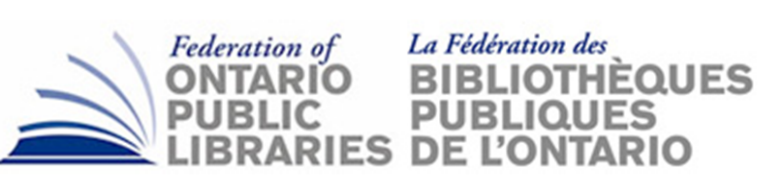 AGENDA ITEM DOC2Subject:  		Large Urban Caucus Director Nomination Date:			August 29, 2018Prepared by:  		Stephen Abram, FOPL Executive DirectorPrepared for:  	FOPL Board Meeting, Sept. 14, 2018Due to retirements we have an opening for two Director Positions to represent the FOPL Large Urban Caucus.APPROVAL OF Mary Chevreau as FOPL DirectorMOTION:To Confirm the election/appointment of Mary Chevreau, CEO, Kitchener Public Library to the FOPL Board of Directors representing the Large Urban Caucus       Moved by:              Seconded By:              /All in favourAPPROVAL OF Lita Barrie as FOPL DirectorMOTION:To Confirm the election/appointment of Lia Barrie, CEO, Burlington Public Library to the FOPL Board of Directors representing the Large Urban Caucus       Moved by:              Seconded By:              /All in favour